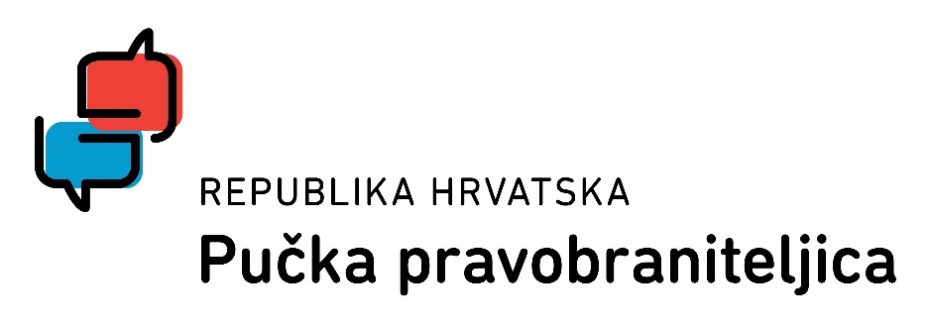 Konferencija Zaštita ljudskih prava i vladavine pravaPovodom 30 godina institucije pučkog pravobranitelja30.11.2022.10:00 – 14:30Hotel Westin, ZagrebPROGRAM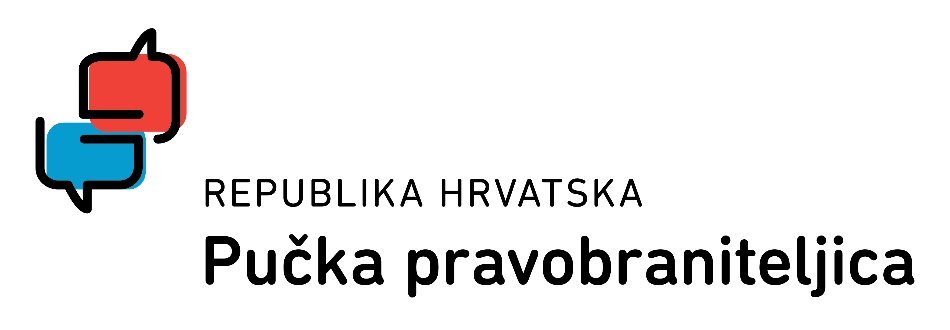 9:30 – 10:00	Dolazak i izjave za medije10:00 - 10:30	Pozdravni govori  -  30 godina institucije pučkog pravobranitelja		Tena Šimonović Einwalter, pučka pravobraniteljica Furio Radin, potpredsjednik Hrvatskog sabora i izaslanika predsjednika Hrvatskog sabora Andrej Plenković, predsjednik Vlade RH10:30 – 10:35	Video – iz međunarodne perspektiveVera Jourova, potpredsjednica Europske komisije Dunja Mijatović, povjerenica za ljudska prava Vijeća EuropeMichael O'Flaherty, direktor Agencije EU za temeljna prava (FRA)Chris Field, predsjednik Međunarodnog instituta ombudsmana (IOI) Sirpa Rautio, predsjedavajuća Europske mreže nacionalnih institucija za ljudska prava Anne Gaspard, kodirektorica Europske mreže tijela za jednakost 10:35 – 11:30  Panel I – Ljudska prava danas: Pet pričaRosa Oršuš - Biti mlada osoba, biti Romkinja Semih Adıgüzel - Iskustvo jednog azilantaSlavica Marčeta, ADRA - Dvije godine uz žrtve potresa Ruđer Novak, Inicijativa Čisto podzemlje - Zdrav i čist okoliš  Tihana Rubić - Stariji zaslužuju bolje – prakse skrbi za starije osobe11:30 – 11.45	Pauza za kavu11:45 – 13:15	Panel II - Budućnost ljudskih prava i vladavine pravaGoran Selanec, Ustavni sud RHIvan Koprić, Pravni fakultet Sveučilišta u ZagrebuKsenija Turković, Pravni fakultet Sveučilišta u Zagrebu, bivša sutkinja Europskog suda za ljudska prava	Milorad Pupovac, Odbor za ljudska prava i prava nacionalnih manjina Hrvatskog saboraĐurđica Klancir, novinarkaIvan Novosel, Kuća ljudskih prava Rasprava13:15 – 13:25	ZaključnoTena Šimonović Einwalter, pučka pravobraniteljica13:25 – 14:30	Domjenak